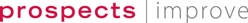 HISTORY CURRICULUM MAPSKILLS, KNOWLEDGE AND UNDERSTANDING PROGRESSIONYEARBRITAINSOCIAL HISTORYCHRONOLOGYMATHS IN HISTORYHISTORICAL RESEARCHPROGRESSION6VIKINGS, HAROLD,1066PARLIAMENT AND DEMOCRACY IN BRITAINIE. SUFFRAGETTES, CHARLES IOLIVER CROMWELLBRITAIN AS A MAJOR INFLUENCE IN THE WORLDEMPIRESUMMARISING THE MAJOR PEOPLE AND EVENTS FROM A PERIOD IN HISTORY AND THE ORDER IN WHICH THESE HAPPENED. COMPARE HISTORICAL PERIODSUSE PIE CHARTS, GRAPHS/BAR CHARTS TO REPRESENT HISTORICAL DATA.MEMORISING KEY DATES IN HISTORY PROPAGANDA AND ITS INFLUENCE ON BRITISH HISTORYFAKE NEWSSKILLSKNOWLEDGEUNDERSTANDING5SAXON BRITAINBRITISH JUSTICETHE HISTORY OF CRIME AND PUNISHMENT IN BRITAINTHE CHANGING FACE OF OUR LOCAL AREA OVER TIMEIE. RUGBY  CREATE A TIMELINE OF DIFFERENT HISTORICAL PERIODS SHOWING KEY EVENTS AND SIGNIFICANT PEOPLEUSING MAPS/CO-ORDINATESCALCULATING TIME PERIODS.HOW MANY YEARS AGO?RESEARCH DIFFERENT HISTORICAL PERIODS AND HYPOTHESISE WHY DIFFERENCES OCCURSKILLSKNOWLEDGEUNDERSTANDING4EXPLAIN SOME OF THE TIMES WHEN BRITAIN HAS BEEN INVADED.IE. ROMANSEXPLAIN HOW EVENTS FROM THE PAST HAVE SHAPED OUR LIVES TODAYPLOT EVENTS ON A TIMELINE USING CENTURIES.ROUNDING UP TIME DIFFERENCES IN CENTURIES AND DECADESROMAN NUMERALSRESEARCH DIFFERENT VERSIONS OF AN HISTORICAL EVENT AND SHOW HOW THEY DIFFERSKILLSKNOWLEDGEUNDERSTANDING3PRE-ROMAN BRITAINCHILDREN IN HISTORYIE. VICTORIAN BRITAIN/INDUSTRIAL REVOLUTIONCOMPARING THE LIVES OF WEALTHY AND POORER PEOPLE IN BRITAIN IN HISTORYUNDERSTANDING MAIN PERIODS IN HISTORY IN THE ORDER IN WHICH THEY HAPPENED.HOW LONG AGO EVENTS HAPPENEDCOUNTING ON AND BACK IN CENTURIESRESEARCH TO FIND ANSWERS TO SPECIFIC HISTORICAL QUESTIONS FROM DIFFERENT PERIODS IN HISTORYSKILLSKNOWLEDGEUNDERSTANDING2RECOUNT THE LIFE OF FAMOUS BRITONS WHO LIVED IN PAST.GRANDPARENTS LIVESCOMPARE AND CONTRAST WITH TODAYUSE WORDS AND PHRASES LIKE BEFORE, AFTER, PAST, PRESENT, THEN AND NOWUSE MATHS TO COUNT BACK IN TIME SUCH AS DECADES AND CENTURIESUSING SIMPLE BAR CHARTS ETC TO SHOW HISTORICAL DATARESEARCH AND ANSWER QUESTIONS ABOUT THE LIFE OF A FAMOUS PERSON FROM THE PAST. USING DIFFERENT SOURCESSKILLSKNOWLEDGEUNDERSTANDING1FAMOUS PEOPLE IN BRITAIN WHO HAVE MADE OUR LIVES BETTEREXPLAIN HOW I HAVE CHANGED SINCE I WAS BORN. HISTORICAL PHOTOGRAPHS AS EVIDENCE OF CHANGE  USE WORDS AND PHRASES LIKE, OLD, NEW, AND A LONG TIME AGOCOUNTING BACK IN YEARS TO WHEN I WAS BORN KNOW THE DATE, MONTH AND YEAR IN WHICH I WAS BORN.RECOGNISING OBJECTS FROM THE PAST AND EXPLAINING WHAT THEY MAY HAVE BEEN USED FOR.SKILLSKNOWLEDGEUNDERSTANDING